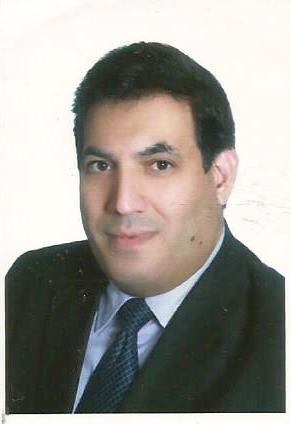 I am seeking a senior financial and / or administration position, with a reputed organization, that would meet and utilize my collective and extensive experience in various aspects of Accounting, Finance and Administration fields.Ahmad.259236@2freemail.com  Name                 :  AhmadDate of Birth   	:  1 June 1965        Marital status 	:  MarriedNationality      	:  Jordanian 	Arabic	: Mother TongueEnglish	: ExcellentB.Sc. in Management, obtained in January 1991, from the Middle East Technical University /          (ex The American University), Ankara / Turkey. A 6-month course in Accounting from the High Studies Institute, Kuwait city / Kuwait,
          (from November1983 to May 1984).The applicant has studied CMA courses and preparing to take the exam in the near future.Sep. 2011 – Apr. 2015  :   Finance & Administration Manager, at Oxygen Computers & Telecom. Co.   (Amman / Jordan)       Main Activity: Trading in Computers, Laptops, Networks, Antiviruses,     Security Systems and all kinds of IT Solutions                                                      Key Responsibilities:Supervise and direct all issues related to the accounting activities and functions.Overview and control accounts receivable, accounts payable and general ledger. Prepare the firm’s budget and monitor it on quarterly and yearly basis.Monitor cash flows and use the same to predict future financial trends ensuring that sufficient funds are always available.Provide interpretations on financial information.Manage and supervise all relations with bankers.Ensure that the Company’s property is safe and secure.Supervise all kinds of contracts held with all different parties. Supervise the Company’s stores, automobiles and other assets.Manage and supervise all maintenance works needed.Overview all issues related to the Company’s personnel.Perform other duties assigned by the General Manager.Jun. 2008 – Jun. 2011   : Finance & Administration Manager, at Al-Karam Al-Arabi Catering Services Co.  (Al-Khobar / Saudi Arabia)                                                    Main Activity: Catering and Life Support Services.Key Responsibilities:Manage and supervise financial and accounting activities including accounts receivable, accounts payable, general ledger and others.Prepare monthly and yearly financial statements & reports.Perform financial analysis reports on business performance and results.Prepare and monitor Company's forecasted budgets.Prepare and monitor Company's cash flows to ensure optimal cash usage and management.Establish and supervise direct contact with banking institutions.Develop and supervise all other finance department activities.Mar. 1998 – Jun. 2008 : Finance Manager, at Heidelberg Jordan – Printing Development Co. (Amman / Jordan)                                                 Main Activity: Supply All Needs of Printing Process Line Machinery, Equipments, Tools and Spare Parts.                                                     Key Responsibilities:Overview and manage receivables, payables, general ledger and other accounting activities.Prepare monthly and yearly financial statements as well as due financial analysis reports.Prepare and monitor Company's budgets and highlight variances.Prepare and monitor Company's cash flows to determine funds deficits and surplus.Establish and supervise all banking relationships and issues.Plan, overview and control all other department activities.Nov. 1993 – Feb1998   :       Chief Accountant & Administrator, at Sunrise Trading Est.                                                     (Amman / Jordan)                                                           Main Activity: Trading Mainly in Yarns, Clothes and Food Stuff.Key Responsibilities:Develop, perform and maintain all aspects of accounting and bookkeeping activities.Prepare financial statements on monthly, quarterly and yearly basis.Supervise due collection & payment accounts.Deal with all related banking transactions specially L/Cs.Draft and execute all commercial correspondences with principals.Assist majorly in other Company's activities like planning sales and business administration.Mar. 1991 – Oct. 1993       :             Accountant, at T. Gargour & Fils Co. - Shipping Division                                                            (Amman / Jordan)Main Activity: Shipping Lines Agent for Global Marine Shippers             and Provider of Marine Services.  Key Responsibilities:Classify all vessels’ disbursements vouchers and documentation.Prepare accounting statements for each vessel’s disbursements.Correspond to shipping lines owners on related accounting issues.Prepare and maintain monthly staff payroll.Feasibility Studies & Decision Making (from 20/08 to 24/08/2005).Budget Discussion & Estimated Budget Strategies (from 30/11 to 04/12/2003). Income Tax Law & its Alternations (from04/11 to 07/11/2001).Credit Financial Analysis (from 08/04 to 12/04/2001).Sales Tax Law & its Alternations (from 20/11 to 22/11/2000).Microsoft Office Applications & Internet (from 15/09 to 19/11/1998).Financial Analysis and Auditing from the Jordan Association of Certified Public Accountant (JCPA) Amman / Jordan (from 14/07 to 16/07/1997).An Advanced Practical Accounting Training Course from Sallam Accounting & Computer Center, Amman / Jordan (from June –August 1996). This course equals one year experience in practical accounting.      High interpersonal, communication and writing skills.Self – motivated and team player.Ability to work under pressure.Knowledge in ERP based financial and accounting systems.Microsoft Office applications (Excel & Word) and Internet. Curriculum Vitae (C. V.)Career Objective Personal InformationLanguages Education CertificationProfessional Experience Training CoursesSkills 